Project Design Cycle Diagram				 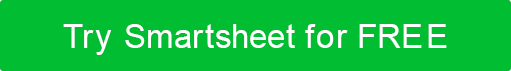 